ブロック塀等を撤去される方へ！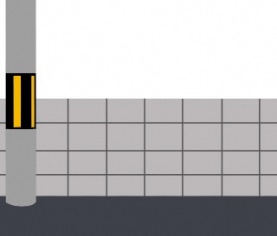 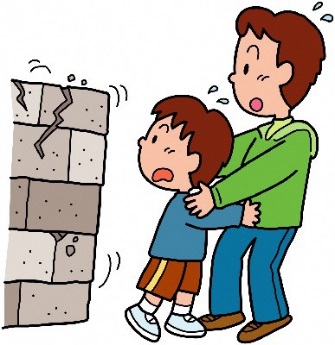 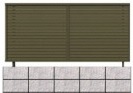 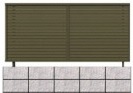 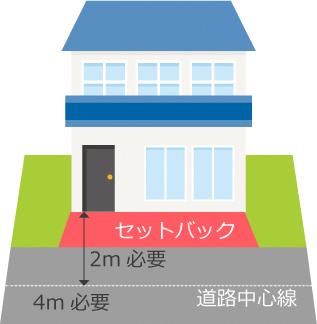 